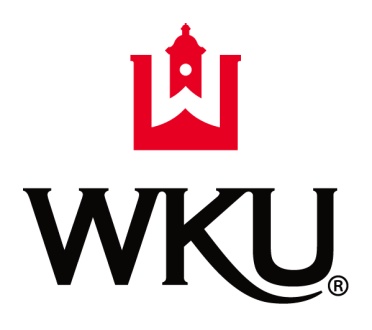 Board of Regents RetreatAugenstein Alumni CenterGuillaume Executive Board RoomThursday, August 1, 20199:00 am		Risk Management (Ms. Jennifer Miller)10:30 am		Online Education Innovation (Dr. Beth Laves)NOON			LUNCH / BREAK 1:00 pm		Board Development3:30-4:00 pm		Wrap-Up / Adjourn6:00 pm		BOR Social and Dinner 			Kentucky Building (Parking available in the KY Street Lot adjacent to the KY Building)*Times listed are CDT